Behandelovereenkomst volwassen cliënten 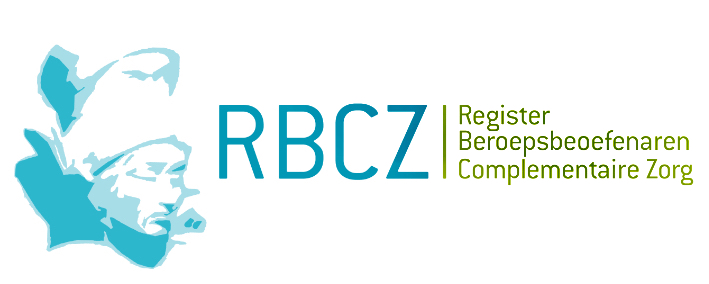 Catharina Teijema - Praktijk voor Biodynamische therapieKortenaerplein 32, 1057 NE AmsterdamRegistertherapeut BCZ® Licentienummer: 190041RAangesloten bij Stichting Beroepsorganisatie voor Lichaamsgeoriënteerde(Psycho)therapie. Registratienummer: 15127917 AGB: 90106350, AGB Praktijk90065575, KvK nummer 69394989Het volgende heb ik gelezen:De therapeut is gehouden te handelen conform de wettelijke regelgeving. De rechten en plichten van cliënt en hulpverlener zijn onder meer vastgelegd in de Wet op de Geneeskundige Behandelingsovereenkomst (WGBO) en de Wet kwaliteit, klachten en geschillen zorg (Wkkgz).De therapeut houdt een cliëntendossier bij. De cliënt heeft het recht tot inzage in het eigen dossier. Het dossier wordt conform de wettelijke bewaartermijn in totaal 20 jaar bewaard.De therapeut verplicht zich informatie betreffende de behandeling te verstrekken aan de cliënt in alle fasen van de behandeling. De cliënt verplicht zich middels het anamnesegesprek relevante informatie aan de therapeut te verstrekken.De therapeut betracht geheimhouding ten aanzien van door de cliënt verstrekte gegevens, die in het dossier worden opgeslagen. Maar met uitzondering van de gegevens waaromtrent de cliënt heeft verklaard dat hij/zij geen bezwaar maakt tegen het gebruik voor statistische doeleinden.De therapeut mag zonder toestemming van de cliënt geen bepaalde (be-)handelingen verrichten. Therapet en cliënt zullen samen beslissen over de behandeling van de cliënt.De therapeut verplicht zich de cliënt correct door te verwijzen naar een collega- therapeut of een arts, indien haar behandeling niet geëigend en/of toereikend is.Beëindiging van de behandeling kan te allen tijde met wederzijds goedvinden geschieden. Indien de hulpvrager voortzetting van de overeenkomst niet langer op prijs stelt of nodig acht, kan hij/zij deze eenzijdig beëindigen. Indien de hulpvrager tegen het advies in van de therapeut de overeenkomst beëindigt, zal de hulpvrager op verzoek van de therapeut een verklaring ondertekenen waarin hij te kennen geeft dat hij tegen het advies van de therapeut in het onderzoek of de behandeling voortijdig heeft beëindigd.De therapeut kan de overeenkomst slechts eenzijdig onder vermelding van argumenten beëindigen, indien redelijkerwijs niet van hem kan worden gevergd dat hij de overeenkomst voortzet. De therapeut zal in een dergelijke situatie hulp en adviezen blijven verlenen, totdat de hulpvrager een overeenkomst met een andere hulpverlener heeft kunnen sluiten.U heeft het privacyreglement van praktijk Catharina Teijema – Praktijk voor biodynamische therapie gelezen welke vermeld staat op de website van praktijk www.catharinateijema.nl en u stemt in met dit reglement en de algemene voorwaarden zoals beschreven op de voorwaarden zoals beschreven in dit document.De cliënt gaat akkoord met de tariefstelling van  € 80,- per uur (voor particulieren, incl. BTW). Het zakelijk tarief is € 150,- per uur (excl. BTW). Betalingswijze van de behandelingen is op rekening of contant per consult.De cliënt verplicht zich een afspraak tijdig (minimaal 48 uur van tevoren) af te zeggen, anders zullen de kosten van de gereserveerde tijd in rekening worden gebracht.Voor klachten over de behandeling kan de cliënt zich voor het klachtrecht wenden tot de klachtenfunctionaris van de Stichting Beroepsorganisatie voor Lichaamsgeoriënteerde (Psycho)therapie SBLP. Informatie hierover vind u via www.sblp.nl en voor het tuchtrecht tot de Stichting TCZ, Tuchtrecht Complementaire Zorg (www.tcz.nu). Alle eventuele, nadelige gevolgen voortvloeiende uit het achterhouden van informatie aanwezig in het medisch dossier bij de huisarts, zijn voor verantwoordelijkheid en rekening van de cliënt.Er bestaat inzagerecht voor nabestaanden.Datum:                         	Plaats: ……………………………………..

Handtekening cliënt:    …………………………………………………………….

Naam cliënt:                 …………………………………………. ………………….
Adres:                           ………………………………………………………………Postcode/Woonplaats:  ……………………………………………………………..

Geboortedatum:            ………………………………………………………………


Naam therapeut:          ……………………………………………………………..


Handtekening therapeut:……………………………….. …………………………                                                  Lidcode beroepsvereniging:    ………… ……….      RBCZ registratienr: . ………………………….

Praktijk AGB-code:                  …………… …….      Persoonlijk AGB-code ……………………….. 

Zie voor meer info: www.catharinateijema.nl